Nagold, 25.06.2020Liebe Eltern der Grundschule,ab Montag, 29.06.2020, gilt laut Kultusministerium der „Regelbetrieb an der Grundschule“. Wie Sie es gewohnt sind von der Zellerschule, versuchen wir weiterhin mit dem youz, unserem Kooperationspartner, eine zuverlässige Betreuungszeit an der Grundschule zu gewährleisten. Diese Ganztagesbetreuung muss allerdings die weiterhin geltenden Hygieneregeln berücksichtigen.Ich freue mich, Ihnen mitteilen zu können, dass wir jetzt doch eine durchgehende Betreuungszeit von 7.00 Uhr bis 15.30 Uhr (Montag bis Donnerstag) und 7.00 Uhr bis 12.45 Uhr (am Freitag) anbieten können.Auf der Ebene der jeweiligen Klassenstufe werden konstante Ganztagsgruppen gebildet. Um Kontakte bei Bedarf möglichst gut nachvollziehen zu können, ist  Folgendes unbedingt zu beachten:Wir benötigen von Ihnen eine verbindliche Rückmeldung. Die Abholung ist nur möglich um 11.50 Uhr oder um 12.45 Uhr. Ein Abweichen von den Zeiten ist nur in absolut begründeten Ausnahmefällen möglich.Der GT-GS-Infopoint ist morgens besetzt in der Zeit von 7.00 bis 8.15 Uhr. Bei kurzfristigen Abmeldungen können Sie dort also nur in diesem Zeitfenster jemanden erreichen.Die Ankunftszeiten sind wie bisher auch zwischen 7.00 Uhr und 8.15 Uhr variabel.Wir benötigen von Ihnen eine möglichst schnelle Rückmeldung. Diese ist natürlich auch möglich per Mail (zellerschule@nagold.de) oder in Papierform an den GT-GS-Infopoint oder das Schulsekretariat spätestens sollte sie bis Dienstag, 30.06.20 vorliegen.Alles Gute und herzliche GrüßeUlrich Schubert
GemeinschaftsschulrektorRückmeldung:Mein Kind ist in der angebotenen Variante:       
                                                                              Montag – Freitag, 7.00 Uhr bis 12.45 Uhr         Wir möchten diese Variante in Anspruch nehmen:
    		    Montag – Donnerstag, 7.00 – 15.30 Uhr und Freitag, 7.00-12.45 Uhr	     _____________________________________	__________________________________
Name und Klasse des Kindes				Unterschrift des Erziehungsberechtigten	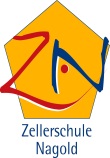 
Verbindliche Betreuungszeit ab 29.06.2020